				202３年4月吉日関係者各位PWS支援者ネットワーク事務局　PWS（プラダー・ウィリー症候群）支援者ネットワーク第47回定例会≪事例検討会≫開催のお知らせ　＜202３年6月4日(日)開催＞陽春の候、ますます御健勝のこととお慶び申し上げます。このたび、下記のとおりPWS（プラダー・ウィリー症候群）支援者ネットワーク第47回定例会を開催することと致しました。今回も前回と同様、会場での対面およびオンラインを併用して開催致します。　　事例検討会は、学校や施設関係者など、PWSの方の教育や支援に関わっておられる、あるいは関心をお持ちの会員の方のみを対象として実施いたします。そのため、ご本人、保護者様には申し訳ありませんが、今回ご参加いただくことは出来ません。事例検討会では、会員・ご参加の皆様から事例を報告していただき、参加者全員で報告されたケースの問題解決に向けた情報交換や検討を行ないます。対面・リモート参加にかかわらず、奮って事例をお出しください。なお、事例検討会を円滑に進行できますよう、事前にケース概要を提出して頂きたいと存じます。お手数をおかけ致しますが、ケース概要については、記入できる範囲で結構ですので、ご記入のうえご提出ください。【日時】　202３年6月4日（日）14：00～17：00（会場受付13:30～　　　オンライン入室13：4０～）【場所】　 お申込み時に①②よりご希望の方法をお選びください。①オンライン（zoomを使用）　※お申し込み手続き完了後、参加用URLを別途お知らせいたします。➁対面参加　関西福祉科学大学 6号館 2階 模擬授業実践室大阪府柏原市旭ヶ丘 3 -11-1※当日事務は閉室のため、大学への直接連絡はお控え下さい。※最寄り駅：近鉄大阪線 「河内国分駅」 西出口より 徒歩15分JR大和路線 「高井田駅」 から徒歩25分※バスはありませんが、タクシー乗り場があります。※定員には限りがあります。※教室内は土足厳禁です。スリッパの用意はありませんので、素足がご不安な方はスリ　　ッパ等をご持参ください 。※室内は飲食禁止となります。また駐車スペースが限られていますので、できる限り公　　共交通機関をご利用ください 。【内容】　事例検討会（ケース報告および相談・課題解決にむけての意見交換）【参加費】1,500円（ご来場の方は当日徴収いたします。オンライン参加の方はお申込み登録完了時にお振込先をお知らせします。また、年会費をお支払い済みの一般会員・団体会員を除きます。）【申込方法】202３年5月26日(金)までに下記のフォームよりお申込みください。（メール･郵送･FAXも可ですが、できるだけフォームからお願いします。）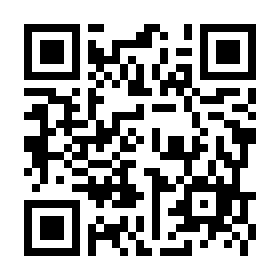 https://forms.gle/jBCZPa4LDsMJYeFM8【連絡先】　〒569－0071　大阪府高槻市城北町1丁目６－８ 奥野ビル3階　　　　　　PWS支援者ネットワーク事務局　　担当　木戸・櫻本　　　　　　Tel　 072－662－8133　　Fax　072－662－8155　Email：pws-net@suginokokai.com申し込み先　〒569－0071大阪府高槻市城北町1丁目6－8 奥野ビル3階PWS支援者ネットワーク事務局担当　　木戸・櫻本Tel　072－662－8133　Fax　072－662－8155Email  pws-net@suginokokai.com下記の欄に必要事項をご記入の上、郵送･FAX・メールのいずれかで事務局までお申し込みください。申し込み締め切りは202３年5月２６日(金)です。団体会員で複数名申し込まれる場合は、連名記入でお願いいたします。不足の場合はお手数ですがコピーをするか、行を増やしてお使いください。PWS（プラダー・ウィリー症候群）支援者ネットワーク第47回定例会　ケース概要ケース概要＜お願い＞今回の検討会で取り上げられた場合、次回の検討会にてその後を報告していただくことになります。また、今後の公開講座の講演会で報告していただくことがあります。ご了承下さい。＜締め切り＞202３年５月26日(金)までに事務局へ報告をお願いいたします。事務局〒569－0071大阪府高槻市城北町1丁目６－８ 奥野ビル3階　PWS支援者ネットワーク事務局(担当：木戸・櫻本)　　　　　　　　Tel　 072－662－8133　　Fax　072－662－8155Email ：pws-net@suginokokai.comPWS（プラダー・ウィリー症候群）支援者ネットワーク第47回定例会≪オンライン事例検討会≫参加申込書連絡先　　〒連絡先　　〒連絡先　　〒勤務先名勤務先名勤務先名TELFAXFAX氏名氏名職名・職種氏名氏名職名・職種氏名氏名職名・職種氏名氏名職名・職種氏名氏名職名・職種PWS支援者ネットワーク会員種別（あてはまるものへ○をしてください）一般会員　　　　・　　　　団体会員　　　　　　・　　　非会員PWS支援者ネットワーク会員種別（あてはまるものへ○をしてください）一般会員　　　　・　　　　団体会員　　　　　　・　　　非会員PWS支援者ネットワーク会員種別（あてはまるものへ○をしてください）一般会員　　　　・　　　　団体会員　　　　　　・　　　非会員定例会への参加方法（あてはまるものへ〇をしてください）オンライン参加　　・　　会場での参加※オンライン参加の方は、お申込み登録完了時、事務局からお振込先を別途お知らせいたします。そのため、Eメールアドレスの記入もお願いします。【　　　　　　　　　　　　　　　　　　＠　　　　　　　　　　　　　　　　　　】定例会への参加方法（あてはまるものへ〇をしてください）オンライン参加　　・　　会場での参加※オンライン参加の方は、お申込み登録完了時、事務局からお振込先を別途お知らせいたします。そのため、Eメールアドレスの記入もお願いします。【　　　　　　　　　　　　　　　　　　＠　　　　　　　　　　　　　　　　　　】定例会への参加方法（あてはまるものへ〇をしてください）オンライン参加　　・　　会場での参加※オンライン参加の方は、お申込み登録完了時、事務局からお振込先を別途お知らせいたします。そのため、Eメールアドレスの記入もお願いします。【　　　　　　　　　　　　　　　　　　＠　　　　　　　　　　　　　　　　　　】質問・当日期待すること等ありましたらお書きください質問・当日期待すること等ありましたらお書きください質問・当日期待すること等ありましたらお書きください所属名報告者性別：年齢：身長/体重：　　cm/　　kg行動特徴：行動特徴：行動特徴：投薬の有無（あれば具体的に）：投薬の有無（あれば具体的に）：投薬の有無（あれば具体的に）：検討したいテーマ（簡潔な内容）：検討したいテーマ（簡潔な内容）：検討したいテーマ（簡潔な内容）：具体的な内容：具体的な内容：具体的な内容：